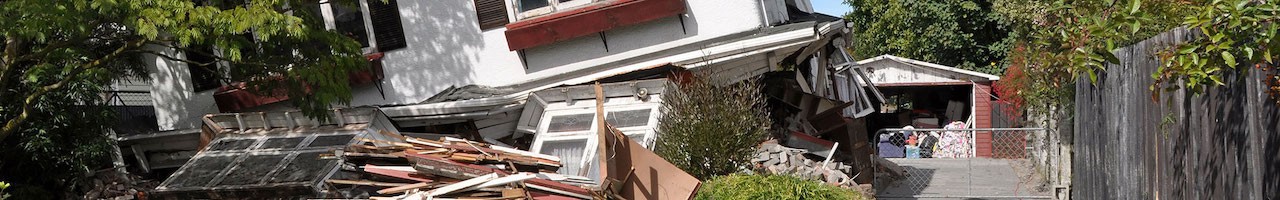 WHAT ARE YOU GOING TO DO AFTER AN EARTHQUAKE?Be PreparedSign up today for the City of Adair Village CERT CourseCERT Training and RegistrationTitle: Cert Basic Skills Course, Course No: 21-001 (limited to 6)Dates/Times: Wednesdays: March 24 – May 19 / 6:00 pm – 9:00 pm Unit 1 – Disaster Preparedness 3/24Unit 2 – CERT Organization 3/31Unit 3 – Disaster Medical Operations – Part 1 4/7Unit 4 – Disaster Medial Operation – Part 2 4/7Unit 5 – Disaster Psychology & Terrorism and CERT 14/14Unit 6 – Fire Safety and Utility Controls 4/28Unit 7 – Disaster Psychology 5/5Unit 8 – Light Search and Rescue Operations 5/12Unit 9 – Course Review and Final Exam 5/19Class locations: City HallContact Jerry Jackson, CERT Training Program Manager at City Hall, 6030 William R. Carr Ave, Adair Village, email at adaircert@gmail.com, or call 541 745-5507 for more information.